   Tabelul de mai sus se completează inclusiv pentru clădirile cu destinație agricolăNotă: În cazul în care contribuabilul persoană fizică nu deține informațiile necesare completării punctului V completează informațiile de la punctul IV și consemnează în cele ce urmează olograf faptul că utilizează clădirea în scop nerezidențial:	Anexez la prezenta declarație copii ale documentelor, certificate de conformitate cu originalul, conform art. 64 alin. (5) din Legea nr. 207/2015 privind Codul de procedură fiscală, cu modificările și completările ulterioare, după cum urmează:1…………………………………………………………..	3…………………………………………………………..	5…………………………………………………………..2…………………………………………………………..	4…………………………………………………………..	6…………………………………………………………..ROMÂNIAJUDEȚUL TIMIȘ – COMUNA MOȘNIȚA NOUĂROMÂNIAJUDEȚUL TIMIȘ – COMUNA MOȘNIȚA NOUĂROMÂNIAJUDEȚUL TIMIȘ – COMUNA MOȘNIȚA NOUĂROMÂNIAJUDEȚUL TIMIȘ – COMUNA MOȘNIȚA NOUĂROMÂNIAJUDEȚUL TIMIȘ – COMUNA MOȘNIȚA NOUĂAnexăModel 2016 ITL - 001AnexăModel 2016 ITL - 001Numărul de rol
nominal unicRegistrul agricolTipul:Volumul:Poziția:Poziția:Număr persoane care
locuiesc în imobilul declaratDECLARAȚIE FISCALĂ:DECLARAȚIE FISCALĂ:PENTRU STABILIREA IMPOZITULUI/TAXEI PE CLĂDIRILE  REZIDENȚIALE  NEREZIDENȚIALE  CU DESTINAȚIE MIXTĂ AFLATE ÎN PROPRIETATEA PERSOANELOR FIZICEPENTRU STABILIREA IMPOZITULUI/TAXEI PE CLĂDIRILE  REZIDENȚIALE  NEREZIDENȚIALE  CU DESTINAȚIE MIXTĂ AFLATE ÎN PROPRIETATEA PERSOANELOR FIZICEPENTRU STABILIREA IMPOZITULUI/TAXEI PE CLĂDIRILE  REZIDENȚIALE  NEREZIDENȚIALE  CU DESTINAȚIE MIXTĂ AFLATE ÎN PROPRIETATEA PERSOANELOR FIZICEPENTRU STABILIREA IMPOZITULUI/TAXEI PE CLĂDIRILE  REZIDENȚIALE  NEREZIDENȚIALE  CU DESTINAȚIE MIXTĂ AFLATE ÎN PROPRIETATEA PERSOANELOR FIZICEPENTRU STABILIREA IMPOZITULUI/TAXEI PE CLĂDIRILE  REZIDENȚIALE  NEREZIDENȚIALE  CU DESTINAȚIE MIXTĂ AFLATE ÎN PROPRIETATEA PERSOANELOR FIZICEPENTRU STABILIREA IMPOZITULUI/TAXEI PE CLĂDIRILE  REZIDENȚIALE  NEREZIDENȚIALE  CU DESTINAȚIE MIXTĂ AFLATE ÎN PROPRIETATEA PERSOANELOR FIZICEPENTRU STABILIREA IMPOZITULUI/TAXEI PE CLĂDIRILE  REZIDENȚIALE  NEREZIDENȚIALE  CU DESTINAȚIE MIXTĂ AFLATE ÎN PROPRIETATEA PERSOANELOR FIZICEI. DATE DE IDENTIFICARE A CONTRIBUABILULUI (în cazul a mai mult de doi coproprietari se completează o nouă declarație)1. Numele1. Numele1. NumeleCotă proprietateCotă proprietateCotă proprietateCotă proprietateCotă proprietateCotă proprietateCotă proprietateCotă proprietateCod de identificare fiscală  Cod numeric personal  Număr de înregistrare fiscalăCod de identificare fiscală  Cod numeric personal  Număr de înregistrare fiscalăCod de identificare fiscală  Cod numeric personal  Număr de înregistrare fiscalăCod de identificare fiscală  Cod numeric personal  Număr de înregistrare fiscalăCod de identificare fiscală  Cod numeric personal  Număr de înregistrare fiscalăCod de identificare fiscală  Cod numeric personal  Număr de înregistrare fiscalăCod de identificare fiscală  Cod numeric personal  Număr de înregistrare fiscalăCod de identificare fiscală  Cod numeric personal  Număr de înregistrare fiscalăCod de identificare fiscală  Cod numeric personal  Număr de înregistrare fiscalăCod de identificare fiscală  Cod numeric personal  Număr de înregistrare fiscalăCod de identificare fiscală  Cod numeric personal  Număr de înregistrare fiscalăCod de identificare fiscală  Cod numeric personal  Număr de înregistrare fiscalăCod de identificare fiscală  Cod numeric personal  Număr de înregistrare fiscalăCod de identificare fiscală  Cod numeric personal  Număr de înregistrare fiscalăCod de identificare fiscală  Cod numeric personal  Număr de înregistrare fiscalăCod de identificare fiscală  Cod numeric personal  Număr de înregistrare fiscalăCod de identificare fiscală  Cod numeric personal  Număr de înregistrare fiscalăCod de identificare fiscală  Cod numeric personal  Număr de înregistrare fiscalăCod de identificare fiscală  Cod numeric personal  Număr de înregistrare fiscalăPrenumelePrenumelePrenumeleDomiciliu StradaDomiciliu StradaNrNrCodul poștalCodul poștalCodul poștalBloculBloculBloculScaraScaraScaraEtajEtajAp.Ap.LocalitateLocalitateLocalitateSunt de acord ca actele administrative fiscale să-mi fie comunicate exclusiv la adresa de poștă electronicăDA                              NU Sunt de acord ca actele administrative fiscale să-mi fie comunicate exclusiv la adresa de poștă electronicăDA                              NU Sunt de acord ca actele administrative fiscale să-mi fie comunicate exclusiv la adresa de poștă electronicăDA                              NU Sunt de acord ca actele administrative fiscale să-mi fie comunicate exclusiv la adresa de poștă electronicăDA                              NU Sunt de acord ca actele administrative fiscale să-mi fie comunicate exclusiv la adresa de poștă electronicăDA                              NU Sunt de acord ca actele administrative fiscale să-mi fie comunicate exclusiv la adresa de poștă electronicăDA                              NU Sunt de acord ca actele administrative fiscale să-mi fie comunicate exclusiv la adresa de poștă electronicăDA                              NU Sunt de acord ca actele administrative fiscale să-mi fie comunicate exclusiv la adresa de poștă electronicăDA                              NU Sunt de acord ca actele administrative fiscale să-mi fie comunicate exclusiv la adresa de poștă electronicăDA                              NU Sunt de acord ca actele administrative fiscale să-mi fie comunicate exclusiv la adresa de poștă electronicăDA                              NU Sunt de acord ca actele administrative fiscale să-mi fie comunicate exclusiv la adresa de poștă electronicăDA                              NU Sunt de acord ca actele administrative fiscale să-mi fie comunicate exclusiv la adresa de poștă electronicăDA                              NU Sunt de acord ca actele administrative fiscale să-mi fie comunicate exclusiv la adresa de poștă electronicăDA                              NU Sunt de acord ca actele administrative fiscale să-mi fie comunicate exclusiv la adresa de poștă electronicăDA                              NU Sunt de acord ca actele administrative fiscale să-mi fie comunicate exclusiv la adresa de poștă electronicăDA                              NU TelefonTelefonTelefonAdresa de poștă electronicăAdresa de poștă electronicăAdresa de poștă electronicăAdresa de poștă electronicăAdresa de poștă electronicăAdresa de poștă electronicăAdresa de poștă electronicăAdresa de poștă electronicăJudeț/SectorJudeț/SectorJudeț/SectorJudeț/SectorȚaraȚaraAdresa corespondentaAdresa corespondentaAdresa corespondentaAdresa corespondentaAdresa corespondentaLocalitateaLocalitateaLocalitateaLocalitateaJudeț/SectorJudeț/SectorJudeț/SectorJudeț/SectorȚaraȚaraȚaraȚara  Cod poștal  Cod poștal  Cod poștal  Cod poștal  Cod poștal2. Numele2. Numele2. NumeleCotă proprietateCotă proprietateCotă proprietateCotă proprietateCotă proprietateCotă proprietateCotă proprietateCotă proprietateCod de identificare fiscală  Cod numeric personal  Număr de înregistrare fiscalăCod de identificare fiscală  Cod numeric personal  Număr de înregistrare fiscalăCod de identificare fiscală  Cod numeric personal  Număr de înregistrare fiscalăCod de identificare fiscală  Cod numeric personal  Număr de înregistrare fiscalăCod de identificare fiscală  Cod numeric personal  Număr de înregistrare fiscalăCod de identificare fiscală  Cod numeric personal  Număr de înregistrare fiscalăCod de identificare fiscală  Cod numeric personal  Număr de înregistrare fiscalăCod de identificare fiscală  Cod numeric personal  Număr de înregistrare fiscalăCod de identificare fiscală  Cod numeric personal  Număr de înregistrare fiscalăCod de identificare fiscală  Cod numeric personal  Număr de înregistrare fiscalăCod de identificare fiscală  Cod numeric personal  Număr de înregistrare fiscalăCod de identificare fiscală  Cod numeric personal  Număr de înregistrare fiscalăCod de identificare fiscală  Cod numeric personal  Număr de înregistrare fiscalăCod de identificare fiscală  Cod numeric personal  Număr de înregistrare fiscalăCod de identificare fiscală  Cod numeric personal  Număr de înregistrare fiscalăCod de identificare fiscală  Cod numeric personal  Număr de înregistrare fiscalăCod de identificare fiscală  Cod numeric personal  Număr de înregistrare fiscalăCod de identificare fiscală  Cod numeric personal  Număr de înregistrare fiscalăCod de identificare fiscală  Cod numeric personal  Număr de înregistrare fiscalăPrenumelePrenumelePrenumeleDomiciliu StradaDomiciliu StradaNrNrCodul poștalCodul poștalCodul poștalBloculBloculBloculScaraScaraScaraEtajEtajAp.Ap.LocalitateLocalitateLocalitateSunt de acord ca actele administrative fiscale să-mi fie comunicate exclusiv la adresa de poștă electronicăDA                              NU Sunt de acord ca actele administrative fiscale să-mi fie comunicate exclusiv la adresa de poștă electronicăDA                              NU Sunt de acord ca actele administrative fiscale să-mi fie comunicate exclusiv la adresa de poștă electronicăDA                              NU Sunt de acord ca actele administrative fiscale să-mi fie comunicate exclusiv la adresa de poștă electronicăDA                              NU Sunt de acord ca actele administrative fiscale să-mi fie comunicate exclusiv la adresa de poștă electronicăDA                              NU Sunt de acord ca actele administrative fiscale să-mi fie comunicate exclusiv la adresa de poștă electronicăDA                              NU Sunt de acord ca actele administrative fiscale să-mi fie comunicate exclusiv la adresa de poștă electronicăDA                              NU Sunt de acord ca actele administrative fiscale să-mi fie comunicate exclusiv la adresa de poștă electronicăDA                              NU Sunt de acord ca actele administrative fiscale să-mi fie comunicate exclusiv la adresa de poștă electronicăDA                              NU Sunt de acord ca actele administrative fiscale să-mi fie comunicate exclusiv la adresa de poștă electronicăDA                              NU Sunt de acord ca actele administrative fiscale să-mi fie comunicate exclusiv la adresa de poștă electronicăDA                              NU Sunt de acord ca actele administrative fiscale să-mi fie comunicate exclusiv la adresa de poștă electronicăDA                              NU Sunt de acord ca actele administrative fiscale să-mi fie comunicate exclusiv la adresa de poștă electronicăDA                              NU Sunt de acord ca actele administrative fiscale să-mi fie comunicate exclusiv la adresa de poștă electronicăDA                              NU Sunt de acord ca actele administrative fiscale să-mi fie comunicate exclusiv la adresa de poștă electronicăDA                              NU TelefonTelefonTelefonAdresa de poștă electronicăAdresa de poștă electronicăAdresa de poștă electronicăAdresa de poștă electronicăAdresa de poștă electronicăAdresa de poștă electronicăAdresa de poștă electronicăAdresa de poștă electronicăJudeț/SectorJudeț/SectorJudeț/SectorJudeț/SectorȚaraȚaraAdresa corespondentaAdresa corespondentaAdresa corespondentaAdresa corespondentaAdresa corespondentaLocalitateaLocalitateaLocalitateaLocalitateaJudeț/SectorJudeț/SectorJudeț/SectorJudeț/SectorȚaraȚaraȚaraȚara  Cod poștal  Cod poștal  Cod poștal  Cod poștal  Cod poștalII. DATE DE IDENTIFICARE A ÎMPUTERNICITULUI  (Împuternicirea nu este transmisibilă și încetează la data revocării de către contribuabil sau la data decesului acestuia.)II. DATE DE IDENTIFICARE A ÎMPUTERNICITULUI  (Împuternicirea nu este transmisibilă și încetează la data revocării de către contribuabil sau la data decesului acestuia.)II. DATE DE IDENTIFICARE A ÎMPUTERNICITULUI  (Împuternicirea nu este transmisibilă și încetează la data revocării de către contribuabil sau la data decesului acestuia.)II. DATE DE IDENTIFICARE A ÎMPUTERNICITULUI  (Împuternicirea nu este transmisibilă și încetează la data revocării de către contribuabil sau la data decesului acestuia.)II. DATE DE IDENTIFICARE A ÎMPUTERNICITULUI  (Împuternicirea nu este transmisibilă și încetează la data revocării de către contribuabil sau la data decesului acestuia.)II. DATE DE IDENTIFICARE A ÎMPUTERNICITULUI  (Împuternicirea nu este transmisibilă și încetează la data revocării de către contribuabil sau la data decesului acestuia.)II. DATE DE IDENTIFICARE A ÎMPUTERNICITULUI  (Împuternicirea nu este transmisibilă și încetează la data revocării de către contribuabil sau la data decesului acestuia.)II. DATE DE IDENTIFICARE A ÎMPUTERNICITULUI  (Împuternicirea nu este transmisibilă și încetează la data revocării de către contribuabil sau la data decesului acestuia.)II. DATE DE IDENTIFICARE A ÎMPUTERNICITULUI  (Împuternicirea nu este transmisibilă și încetează la data revocării de către contribuabil sau la data decesului acestuia.)II. DATE DE IDENTIFICARE A ÎMPUTERNICITULUI  (Împuternicirea nu este transmisibilă și încetează la data revocării de către contribuabil sau la data decesului acestuia.)II. DATE DE IDENTIFICARE A ÎMPUTERNICITULUI  (Împuternicirea nu este transmisibilă și încetează la data revocării de către contribuabil sau la data decesului acestuia.)II. DATE DE IDENTIFICARE A ÎMPUTERNICITULUI  (Împuternicirea nu este transmisibilă și încetează la data revocării de către contribuabil sau la data decesului acestuia.)II. DATE DE IDENTIFICARE A ÎMPUTERNICITULUI  (Împuternicirea nu este transmisibilă și încetează la data revocării de către contribuabil sau la data decesului acestuia.)II. DATE DE IDENTIFICARE A ÎMPUTERNICITULUI  (Împuternicirea nu este transmisibilă și încetează la data revocării de către contribuabil sau la data decesului acestuia.)II. DATE DE IDENTIFICARE A ÎMPUTERNICITULUI  (Împuternicirea nu este transmisibilă și încetează la data revocării de către contribuabil sau la data decesului acestuia.)II. DATE DE IDENTIFICARE A ÎMPUTERNICITULUI  (Împuternicirea nu este transmisibilă și încetează la data revocării de către contribuabil sau la data decesului acestuia.)II. DATE DE IDENTIFICARE A ÎMPUTERNICITULUI  (Împuternicirea nu este transmisibilă și încetează la data revocării de către contribuabil sau la data decesului acestuia.)II. DATE DE IDENTIFICARE A ÎMPUTERNICITULUI  (Împuternicirea nu este transmisibilă și încetează la data revocării de către contribuabil sau la data decesului acestuia.)II. DATE DE IDENTIFICARE A ÎMPUTERNICITULUI  (Împuternicirea nu este transmisibilă și încetează la data revocării de către contribuabil sau la data decesului acestuia.)II. DATE DE IDENTIFICARE A ÎMPUTERNICITULUI  (Împuternicirea nu este transmisibilă și încetează la data revocării de către contribuabil sau la data decesului acestuia.)II. DATE DE IDENTIFICARE A ÎMPUTERNICITULUI  (Împuternicirea nu este transmisibilă și încetează la data revocării de către contribuabil sau la data decesului acestuia.)II. DATE DE IDENTIFICARE A ÎMPUTERNICITULUI  (Împuternicirea nu este transmisibilă și încetează la data revocării de către contribuabil sau la data decesului acestuia.)II. DATE DE IDENTIFICARE A ÎMPUTERNICITULUI  (Împuternicirea nu este transmisibilă și încetează la data revocării de către contribuabil sau la data decesului acestuia.)II. DATE DE IDENTIFICARE A ÎMPUTERNICITULUI  (Împuternicirea nu este transmisibilă și încetează la data revocării de către contribuabil sau la data decesului acestuia.)II. DATE DE IDENTIFICARE A ÎMPUTERNICITULUI  (Împuternicirea nu este transmisibilă și încetează la data revocării de către contribuabil sau la data decesului acestuia.)II. DATE DE IDENTIFICARE A ÎMPUTERNICITULUI  (Împuternicirea nu este transmisibilă și încetează la data revocării de către contribuabil sau la data decesului acestuia.)II. DATE DE IDENTIFICARE A ÎMPUTERNICITULUI  (Împuternicirea nu este transmisibilă și încetează la data revocării de către contribuabil sau la data decesului acestuia.)II. DATE DE IDENTIFICARE A ÎMPUTERNICITULUI  (Împuternicirea nu este transmisibilă și încetează la data revocării de către contribuabil sau la data decesului acestuia.)II. DATE DE IDENTIFICARE A ÎMPUTERNICITULUI  (Împuternicirea nu este transmisibilă și încetează la data revocării de către contribuabil sau la data decesului acestuia.)II. DATE DE IDENTIFICARE A ÎMPUTERNICITULUI  (Împuternicirea nu este transmisibilă și încetează la data revocării de către contribuabil sau la data decesului acestuia.)II. DATE DE IDENTIFICARE A ÎMPUTERNICITULUI  (Împuternicirea nu este transmisibilă și încetează la data revocării de către contribuabil sau la data decesului acestuia.)II. DATE DE IDENTIFICARE A ÎMPUTERNICITULUI  (Împuternicirea nu este transmisibilă și încetează la data revocării de către contribuabil sau la data decesului acestuia.)II. DATE DE IDENTIFICARE A ÎMPUTERNICITULUI  (Împuternicirea nu este transmisibilă și încetează la data revocării de către contribuabil sau la data decesului acestuia.)II. DATE DE IDENTIFICARE A ÎMPUTERNICITULUI  (Împuternicirea nu este transmisibilă și încetează la data revocării de către contribuabil sau la data decesului acestuia.)II. DATE DE IDENTIFICARE A ÎMPUTERNICITULUI  (Împuternicirea nu este transmisibilă și încetează la data revocării de către contribuabil sau la data decesului acestuia.)II. DATE DE IDENTIFICARE A ÎMPUTERNICITULUI  (Împuternicirea nu este transmisibilă și încetează la data revocării de către contribuabil sau la data decesului acestuia.)II. DATE DE IDENTIFICARE A ÎMPUTERNICITULUI  (Împuternicirea nu este transmisibilă și încetează la data revocării de către contribuabil sau la data decesului acestuia.)II. DATE DE IDENTIFICARE A ÎMPUTERNICITULUI  (Împuternicirea nu este transmisibilă și încetează la data revocării de către contribuabil sau la data decesului acestuia.)II. DATE DE IDENTIFICARE A ÎMPUTERNICITULUI  (Împuternicirea nu este transmisibilă și încetează la data revocării de către contribuabil sau la data decesului acestuia.)II. DATE DE IDENTIFICARE A ÎMPUTERNICITULUI  (Împuternicirea nu este transmisibilă și încetează la data revocării de către contribuabil sau la data decesului acestuia.)II. DATE DE IDENTIFICARE A ÎMPUTERNICITULUI  (Împuternicirea nu este transmisibilă și încetează la data revocării de către contribuabil sau la data decesului acestuia.)II. DATE DE IDENTIFICARE A ÎMPUTERNICITULUI  (Împuternicirea nu este transmisibilă și încetează la data revocării de către contribuabil sau la data decesului acestuia.)II. DATE DE IDENTIFICARE A ÎMPUTERNICITULUI  (Împuternicirea nu este transmisibilă și încetează la data revocării de către contribuabil sau la data decesului acestuia.)II. DATE DE IDENTIFICARE A ÎMPUTERNICITULUI  (Împuternicirea nu este transmisibilă și încetează la data revocării de către contribuabil sau la data decesului acestuia.)II. DATE DE IDENTIFICARE A ÎMPUTERNICITULUI  (Împuternicirea nu este transmisibilă și încetează la data revocării de către contribuabil sau la data decesului acestuia.)II. DATE DE IDENTIFICARE A ÎMPUTERNICITULUI  (Împuternicirea nu este transmisibilă și încetează la data revocării de către contribuabil sau la data decesului acestuia.)II. DATE DE IDENTIFICARE A ÎMPUTERNICITULUI  (Împuternicirea nu este transmisibilă și încetează la data revocării de către contribuabil sau la data decesului acestuia.)II. DATE DE IDENTIFICARE A ÎMPUTERNICITULUI  (Împuternicirea nu este transmisibilă și încetează la data revocării de către contribuabil sau la data decesului acestuia.)II. DATE DE IDENTIFICARE A ÎMPUTERNICITULUI  (Împuternicirea nu este transmisibilă și încetează la data revocării de către contribuabil sau la data decesului acestuia.)II. DATE DE IDENTIFICARE A ÎMPUTERNICITULUI  (Împuternicirea nu este transmisibilă și încetează la data revocării de către contribuabil sau la data decesului acestuia.)II. DATE DE IDENTIFICARE A ÎMPUTERNICITULUI  (Împuternicirea nu este transmisibilă și încetează la data revocării de către contribuabil sau la data decesului acestuia.)II. DATE DE IDENTIFICARE A ÎMPUTERNICITULUI  (Împuternicirea nu este transmisibilă și încetează la data revocării de către contribuabil sau la data decesului acestuia.)II. DATE DE IDENTIFICARE A ÎMPUTERNICITULUI  (Împuternicirea nu este transmisibilă și încetează la data revocării de către contribuabil sau la data decesului acestuia.)II. DATE DE IDENTIFICARE A ÎMPUTERNICITULUI  (Împuternicirea nu este transmisibilă și încetează la data revocării de către contribuabil sau la data decesului acestuia.)II. DATE DE IDENTIFICARE A ÎMPUTERNICITULUI  (Împuternicirea nu este transmisibilă și încetează la data revocării de către contribuabil sau la data decesului acestuia.)II. DATE DE IDENTIFICARE A ÎMPUTERNICITULUI  (Împuternicirea nu este transmisibilă și încetează la data revocării de către contribuabil sau la data decesului acestuia.)II. DATE DE IDENTIFICARE A ÎMPUTERNICITULUI  (Împuternicirea nu este transmisibilă și încetează la data revocării de către contribuabil sau la data decesului acestuia.)II. DATE DE IDENTIFICARE A ÎMPUTERNICITULUI  (Împuternicirea nu este transmisibilă și încetează la data revocării de către contribuabil sau la data decesului acestuia.)II. DATE DE IDENTIFICARE A ÎMPUTERNICITULUI  (Împuternicirea nu este transmisibilă și încetează la data revocării de către contribuabil sau la data decesului acestuia.)II. DATE DE IDENTIFICARE A ÎMPUTERNICITULUI  (Împuternicirea nu este transmisibilă și încetează la data revocării de către contribuabil sau la data decesului acestuia.)II. DATE DE IDENTIFICARE A ÎMPUTERNICITULUI  (Împuternicirea nu este transmisibilă și încetează la data revocării de către contribuabil sau la data decesului acestuia.)II. DATE DE IDENTIFICARE A ÎMPUTERNICITULUI  (Împuternicirea nu este transmisibilă și încetează la data revocării de către contribuabil sau la data decesului acestuia.)NumeleNumeleNumeleCod numeric personalCod numeric personalCod numeric personalCod numeric personalCod numeric personalCod numeric personalCod numeric personalCod numeric personalCod numeric personalCod numeric personalCod numeric personalCod numeric personalCod numeric personalCod numeric personalCod numeric personalCod numeric personalCod numeric personalCod numeric personalCod numeric personalPrenumelePrenumelePrenumeleTelefon/faxTelefon/faxTelefon/faxTelefon/faxAdresa de poștă electronicăAdresa de poștă electronicăAdresa de poștă electronicăAdresa de poștă electronicăAdresa de poștă electronicăAdresa de poștă electronicăAdresa de poștă electronicăAdresa de poștă electronicăAdresa de poștă electronicăStradaStradaStradaNumărCod poștalCod poștalBloculScaraScaraScaraScaraScaraEtajEtajApartamentApartamentApartamentApartamentLocalitateLocalitateLocalitateJudețul/SectorulJudețul/SectorulJudețul/SectorulJudețul/SectorulJudețul/SectorulȚaraIII. Adresa de rezidență a contribuabilului în alt stat decât RomâniaIII. Adresa de rezidență a contribuabilului în alt stat decât RomâniaIII. Adresa de rezidență a contribuabilului în alt stat decât RomâniaIII. Adresa de rezidență a contribuabilului în alt stat decât RomâniaIII. Adresa de rezidență a contribuabilului în alt stat decât RomâniaIII. Adresa de rezidență a contribuabilului în alt stat decât RomâniaIII. Adresa de rezidență a contribuabilului în alt stat decât RomâniaIII. Adresa de rezidență a contribuabilului în alt stat decât RomâniaIII. Adresa de rezidență a contribuabilului în alt stat decât RomâniaIII. Adresa de rezidență a contribuabilului în alt stat decât RomâniaIII. Adresa de rezidență a contribuabilului în alt stat decât RomâniaIV. DATELE CLĂDIRII NECESARE STABILIRII IMPOZITULUI/TAXEI DATORAT/Ă PE CLĂDIRI REZIDENȚIALEIV. DATELE CLĂDIRII NECESARE STABILIRII IMPOZITULUI/TAXEI DATORAT/Ă PE CLĂDIRI REZIDENȚIALEIV. DATELE CLĂDIRII NECESARE STABILIRII IMPOZITULUI/TAXEI DATORAT/Ă PE CLĂDIRI REZIDENȚIALEIV. DATELE CLĂDIRII NECESARE STABILIRII IMPOZITULUI/TAXEI DATORAT/Ă PE CLĂDIRI REZIDENȚIALEIV. DATELE CLĂDIRII NECESARE STABILIRII IMPOZITULUI/TAXEI DATORAT/Ă PE CLĂDIRI REZIDENȚIALEIV. DATELE CLĂDIRII NECESARE STABILIRII IMPOZITULUI/TAXEI DATORAT/Ă PE CLĂDIRI REZIDENȚIALEIV. DATELE CLĂDIRII NECESARE STABILIRII IMPOZITULUI/TAXEI DATORAT/Ă PE CLĂDIRI REZIDENȚIALEIV. DATELE CLĂDIRII NECESARE STABILIRII IMPOZITULUI/TAXEI DATORAT/Ă PE CLĂDIRI REZIDENȚIALEIV. DATELE CLĂDIRII NECESARE STABILIRII IMPOZITULUI/TAXEI DATORAT/Ă PE CLĂDIRI REZIDENȚIALEIV. DATELE CLĂDIRII NECESARE STABILIRII IMPOZITULUI/TAXEI DATORAT/Ă PE CLĂDIRI REZIDENȚIALEIV. DATELE CLĂDIRII NECESARE STABILIRII IMPOZITULUI/TAXEI DATORAT/Ă PE CLĂDIRI REZIDENȚIALEIV. DATELE CLĂDIRII NECESARE STABILIRII IMPOZITULUI/TAXEI DATORAT/Ă PE CLĂDIRI REZIDENȚIALENr. act dobândire:Nr. act dobândire:Data dobândirii:Data dobândirii:Valoare achiziție (lei)Valoare achiziție (lei)Beneficiez de scutire/reducere de la plata impozitului pe clădireBeneficiez de scutire/reducere de la plata impozitului pe clădireBeneficiez de scutire/reducere de la plata impozitului pe clădireBeneficiez de scutire/reducere de la plata impozitului pe clădireBeneficiez de scutire/reducere de la plata impozitului pe clădireBeneficiez de scutire/reducere de la plata impozitului pe clădireDA     NU DA     NU Cota:Cota:În calitate de:În calitate de:StradaNrBlocScaraEtajApAn construireAn construirebloc cu mai mult de 3 etaje și 8 apartamentebloc cu mai mult de 3 etaje și 8 apartamentebloc cu mai mult de 3 etaje și 8 apartamenteDA     NU DA     NU ClădiriClădiriClădiriClădiriConstrucții anexeConstrucții anexeConstrucții anexeConstrucții anexeConstrucții la subsol, demisol, mansardăConstrucții la subsol, demisol, mansardăConstrucții la subsol, demisol, mansardăConstrucții la subsol, demisol, mansardăSpecificațiiA. Clădire cu cadre din beton armat sau cu pereţi exteriori din cărămidă arsă sau din orice alte materiale rezultate în urma unui tratament termic şi/ sau chimicA. Clădire cu cadre din beton armat sau cu pereţi exteriori din cărămidă arsă sau din orice alte materiale rezultate în urma unui tratament termic şi/ sau chimicB. Clădire cu pereţii exteriori din lemn, din piatră naturală, din cărămidă nearsă, din vălătuci sau din orice alte materiale nesupuse unui tratament termic și/sau chimicB. Clădire cu pereţii exteriori din lemn, din piatră naturală, din cărămidă nearsă, din vălătuci sau din orice alte materiale nesupuse unui tratament termic și/sau chimicC. Clădire-anexă cu cadre din beton armat sau cu pereţi exteriori din cărămidă arsă sau din orice alte materiale rezultate în urma unui tratament termic și/sau chimicC. Clădire-anexă cu cadre din beton armat sau cu pereţi exteriori din cărămidă arsă sau din orice alte materiale rezultate în urma unui tratament termic și/sau chimicD. Clădire-anexă cu pereţii exteriori din lemn, din piatră naturală, din cărămidă nearsă, din vălătuci sau din orice alte materiale nesupuse unui tratament termic și/sau chimicD. Clădire-anexă cu pereţii exteriori din lemn, din piatră naturală, din cărămidă nearsă, din vălătuci sau din orice alte materiale nesupuse unui tratament termic și/sau chimicE. În cazul contribuabilului care deţine la aceeaşi adresă încăperi amplasate la subsol, demisol şi/sau la mansardă, utilizate ca locuinţă, în oricare dintre tipurile de clădiri prevăzute la lit. A-DE. În cazul contribuabilului care deţine la aceeaşi adresă încăperi amplasate la subsol, demisol şi/sau la mansardă, utilizate ca locuinţă, în oricare dintre tipurile de clădiri prevăzute la lit. A-DF. În cazul contribuabilului care deţine la aceeaşi adresă încăperi amplasate la subsol, la demisol și/sau la mansardă, utilizate în alte scopuri decât cel de locuință, în oricare dintre tipurile de  clădiri prevăzute la lit. A-DF. În cazul contribuabilului care deţine la aceeaşi adresă încăperi amplasate la subsol, la demisol și/sau la mansardă, utilizate în alte scopuri decât cel de locuință, în oricare dintre tipurile de  clădiri prevăzute la lit. A-DDotare cu instalații de apa canalizare, electriceinstalații de apă canalizare electrice încălzire (condiții cumulative)Dainstalații de apă canalizare electrice încălzire (condiții cumulative)Dainstalații de apă canalizare electrice încălzire (condiții cumulative)Dainstalații de apă canalizare electrice încălzire (condiții cumulative)Dainstalații de apă canalizare electrice încălzire (condiții cumulative)Dainstalații de apă canalizare electrice încălzire (condiții cumulative)DaDotare cu instalații de apa canalizare, electriceinstalații de apă canalizare electrice încălzire (condiții cumulative)Nuinstalații de apă canalizare electrice încălzire (condiții cumulative)Nuinstalații de apă canalizare electrice încălzire (condiții cumulative)Nuinstalații de apă canalizare electrice încălzire (condiții cumulative)Nuinstalații de apă canalizare electrice încălzire (condiții cumulative)Nuinstalații de apă canalizare electrice încălzire (condiții cumulative)NuSuprafața utilă (m2)Suprafața construitădesfășurată (m2)V. DATELE CLĂDIRII NECESARE STABILIRII IMPOZITULUI/TAXEI DATORAT/Ă PE CLĂDIRI NEREZIDENȚIALE aflate în proprietatea persoanelor fiziceV. DATELE CLĂDIRII NECESARE STABILIRII IMPOZITULUI/TAXEI DATORAT/Ă PE CLĂDIRI NEREZIDENȚIALE aflate în proprietatea persoanelor fiziceV. DATELE CLĂDIRII NECESARE STABILIRII IMPOZITULUI/TAXEI DATORAT/Ă PE CLĂDIRI NEREZIDENȚIALE aflate în proprietatea persoanelor fiziceV. DATELE CLĂDIRII NECESARE STABILIRII IMPOZITULUI/TAXEI DATORAT/Ă PE CLĂDIRI NEREZIDENȚIALE aflate în proprietatea persoanelor fiziceV. DATELE CLĂDIRII NECESARE STABILIRII IMPOZITULUI/TAXEI DATORAT/Ă PE CLĂDIRI NEREZIDENȚIALE aflate în proprietatea persoanelor fiziceV. DATELE CLĂDIRII NECESARE STABILIRII IMPOZITULUI/TAXEI DATORAT/Ă PE CLĂDIRI NEREZIDENȚIALE aflate în proprietatea persoanelor fiziceV. DATELE CLĂDIRII NECESARE STABILIRII IMPOZITULUI/TAXEI DATORAT/Ă PE CLĂDIRI NEREZIDENȚIALE aflate în proprietatea persoanelor fiziceV. DATELE CLĂDIRII NECESARE STABILIRII IMPOZITULUI/TAXEI DATORAT/Ă PE CLĂDIRI NEREZIDENȚIALE aflate în proprietatea persoanelor fiziceV. DATELE CLĂDIRII NECESARE STABILIRII IMPOZITULUI/TAXEI DATORAT/Ă PE CLĂDIRI NEREZIDENȚIALE aflate în proprietatea persoanelor fiziceV. DATELE CLĂDIRII NECESARE STABILIRII IMPOZITULUI/TAXEI DATORAT/Ă PE CLĂDIRI NEREZIDENȚIALE aflate în proprietatea persoanelor fiziceV. DATELE CLĂDIRII NECESARE STABILIRII IMPOZITULUI/TAXEI DATORAT/Ă PE CLĂDIRI NEREZIDENȚIALE aflate în proprietatea persoanelor fiziceV. DATELE CLĂDIRII NECESARE STABILIRII IMPOZITULUI/TAXEI DATORAT/Ă PE CLĂDIRI NEREZIDENȚIALE aflate în proprietatea persoanelor fiziceV. DATELE CLĂDIRII NECESARE STABILIRII IMPOZITULUI/TAXEI DATORAT/Ă PE CLĂDIRI NEREZIDENȚIALE aflate în proprietatea persoanelor fiziceV. DATELE CLĂDIRII NECESARE STABILIRII IMPOZITULUI/TAXEI DATORAT/Ă PE CLĂDIRI NEREZIDENȚIALE aflate în proprietatea persoanelor fiziceV. DATELE CLĂDIRII NECESARE STABILIRII IMPOZITULUI/TAXEI DATORAT/Ă PE CLĂDIRI NEREZIDENȚIALE aflate în proprietatea persoanelor fiziceV. DATELE CLĂDIRII NECESARE STABILIRII IMPOZITULUI/TAXEI DATORAT/Ă PE CLĂDIRI NEREZIDENȚIALE aflate în proprietatea persoanelor fiziceV. DATELE CLĂDIRII NECESARE STABILIRII IMPOZITULUI/TAXEI DATORAT/Ă PE CLĂDIRI NEREZIDENȚIALE aflate în proprietatea persoanelor fiziceV. DATELE CLĂDIRII NECESARE STABILIRII IMPOZITULUI/TAXEI DATORAT/Ă PE CLĂDIRI NEREZIDENȚIALE aflate în proprietatea persoanelor fiziceV. DATELE CLĂDIRII NECESARE STABILIRII IMPOZITULUI/TAXEI DATORAT/Ă PE CLĂDIRI NEREZIDENȚIALE aflate în proprietatea persoanelor fiziceV. DATELE CLĂDIRII NECESARE STABILIRII IMPOZITULUI/TAXEI DATORAT/Ă PE CLĂDIRI NEREZIDENȚIALE aflate în proprietatea persoanelor fiziceV. DATELE CLĂDIRII NECESARE STABILIRII IMPOZITULUI/TAXEI DATORAT/Ă PE CLĂDIRI NEREZIDENȚIALE aflate în proprietatea persoanelor fiziceStradaNrBlocScaraEtajApApAn construirebloc cu mai mult de 3 etaje și 8 apartamentebloc cu mai mult de 3 etaje și 8 apartamenteDA          NU Suprafața clădirii:Suprafața clădirii:utilă …………….... m2  utilă …………….... m2  utilă …………….... m2  utilă …………….... m2  utilă …………….... m2  utilă …………….... m2  utilă …………….... m2  utilă …………….... m2  utilă …………….... m2  utilă …………….... m2  utilă …………….... m2  construită desfășurată ……………….. m2construită desfășurată ……………….. m2construită desfășurată ……………….. m2construită desfășurată ……………….. m2construită desfășurată ……………….. m2construită desfășurată ……………….. m2construită desfășurată ……………….. m2construită desfășurată ……………….. m2a) raport de evaluare întocmit de un evaluator autorizat în ultimii 5 ani anteriori anului de referinţăa) raport de evaluare întocmit de un evaluator autorizat în ultimii 5 ani anteriori anului de referinţăa) raport de evaluare întocmit de un evaluator autorizat în ultimii 5 ani anteriori anului de referinţăa) raport de evaluare întocmit de un evaluator autorizat în ultimii 5 ani anteriori anului de referinţăa) raport de evaluare întocmit de un evaluator autorizat în ultimii 5 ani anteriori anului de referinţăb) clădiri nou construite, în ultimii 5 ani anteriori anului de referinţăb) clădiri nou construite, în ultimii 5 ani anteriori anului de referinţăb) clădiri nou construite, în ultimii 5 ani anteriori anului de referinţăb) clădiri nou construite, în ultimii 5 ani anteriori anului de referinţăb) clădiri nou construite, în ultimii 5 ani anteriori anului de referinţăb) clădiri nou construite, în ultimii 5 ani anteriori anului de referinţăb) clădiri nou construite, în ultimii 5 ani anteriori anului de referinţăb) clădiri nou construite, în ultimii 5 ani anteriori anului de referinţăb) clădiri nou construite, în ultimii 5 ani anteriori anului de referinţăb) clădiri nou construite, în ultimii 5 ani anteriori anului de referinţăb) clădiri nou construite, în ultimii 5 ani anteriori anului de referinţăb) clădiri nou construite, în ultimii 5 ani anteriori anului de referinţăc) clădiri dobândite în ultimii 5 ani anteriori anului de referinţăc) clădiri dobândite în ultimii 5 ani anteriori anului de referinţăc) clădiri dobândite în ultimii 5 ani anteriori anului de referinţăc) clădiri dobândite în ultimii 5 ani anteriori anului de referinţăValoarea clădirii (lei)Valoarea clădirii (lei)Valoarea finală a lucrărilor de construcţii (lei)Valoarea finală a lucrărilor de construcţii (lei)Valoarea finală a lucrărilor de construcţii (lei)Valoarea finală a lucrărilor de construcţii (lei)Valoarea finală a lucrărilor de construcţii (lei)Valoarea finală a lucrărilor de construcţii (lei)Valoarea finală a lucrărilor de construcţii (lei)Valoarea finală a lucrărilor de construcţii (lei)Valoarea din actul de proprietate (lei)Valoarea din actul de proprietate (lei)Dată  întocmire raportDată  întocmire raportDată întocmire proces verbal de recepțieDată întocmire proces verbal de recepțieDată întocmire proces verbal de recepțieDată întocmire proces verbal de recepțieDată întocmire proces verbal de recepțieDată întocmire proces verbal de recepțieDată întocmire proces verbal de recepțieDată întocmire proces verbal de recepțieDată încheiere act de dobândireDată încheiere act de dobândire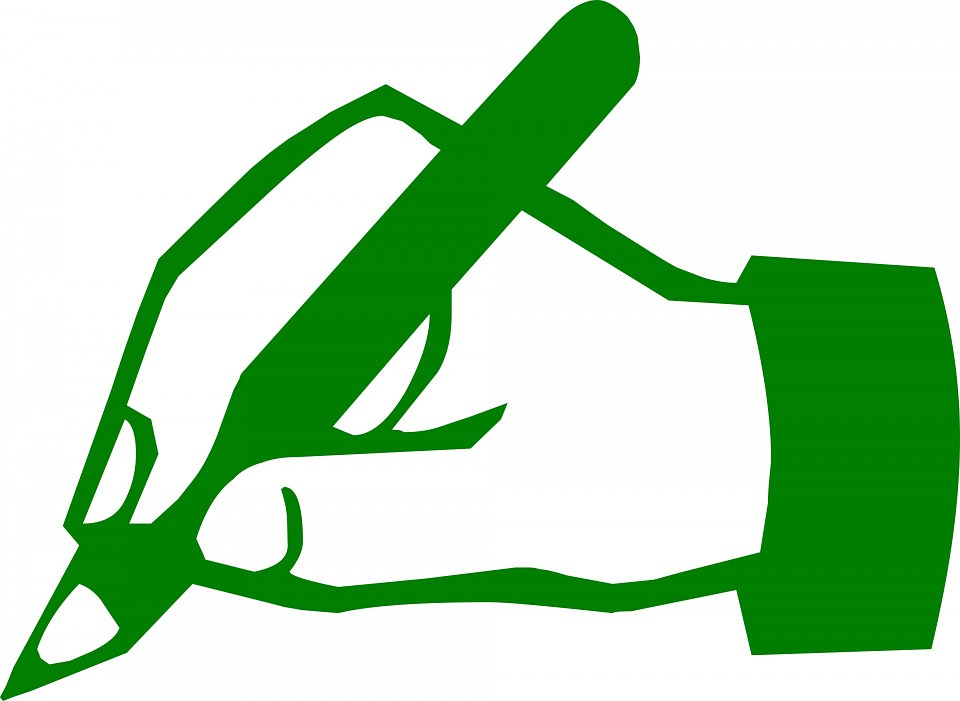 VI. În cazul în care clădirea este utilizată în scop mixt (rezidențial și nerezidențial), iar SUPRAFEȚELE POT FI DELIMITATE atunci se completează în mod corespunzător pct. IV, respectiv V de mai sus.VII. În cazul în care clădirea este utilizată în scop mixt (rezidențial și nerezidențial), iar SUPRAFEȚELE NU POT FI DELIMITATE atunci contribuabilul bifează situația în care se află:a)        La adresa poștală a clădirii este înregistrat un domiciliu fiscal al unui operator economic, dar nu se desfășoară nici o activitate economică.În acest caz, contribuabilul completează punctul IV și consemnează olograf pe proprie răspundere acest fapt pe rândul următor:b)         La adresa poștală a clădirii este înregistrat un domiciliu fiscal al unui operator economic care desfășoară activitate economică, iar cheltuielile cu utilitățile sunt în sarcina operatorului economic. În acest caz, contribuabilul completează punctul V.